PROKURATURA  OKRĘGOWA		            w  O s t r o ł ę c e        Ostrołęka,  05 kwietnia 2022 r.    3004-7.262.13.2022                                  WYKONAWCY                          STRONA INTERNETOWA Zaproszenie do złożenia ofertyProkuratura Okręgowa w Ostrołęce zaprasza do złożenia oferty cenowej na sukcesywną dostawę wykazów,  kopert oraz okładek do akt prokuratora.Opis przedmiotu zamówienia – zawarty w tabeli formularza ofertowego.Tryb zamówienia: Postępowanie prowadzone jest z wyłączeniem stosowania ustawy Pzp z uwagi na wartość zamówienia.Warunki i dokumenty wymagane od Wykonawców:dołączenie do oferty wykazu dostaw. Wykonawca powinien w ciągu ostatnich trzech lat przed dniem wszczęcia postępowania o udzielenie zamówienia, a jeżeli okres prowadzenia działalności jest krótszy – w tym okresie, wykonać, co najmniej jedno zamówienie odpowiadające swoim rodzajem i wartością usługom stanowiącym przedmiot niniejszego zamówienia, polegające na wykonaniu dostaw druków lub kopert na kwotę co najmniej 12 000 zł brutto.  oraz dołączyć dowody potwierdzające należyte ich wykonanie.Kryteria wyboru ofert:  Cena- waga 90%Obliczenie punktów ze względu na powyższe kryterium                    C najn.        Co =  ------------- x 90                    C ofgdzie:Co             -  ilość punktów obliczona dla danej oferty,C najn.      -  najniższa cena oferty spośród ofert nie podlegających  odrzuceniu,C of           -  cena badanej oferty.            Termin realizacji dostawy– waga 20%następnego dnia (roboczego) po otrzymaniu zapotrzebowania - 10 pktod 2 do 3 dni roboczych po otrzymaniu zapotrzebowania - 5 pkt4 dni robocze po otrzymaniu zapotrzebowania - 0 pktOferta Wykonawcy deklarującego realizację przedmiotu zamówienia po 4 dniach roboczych od dnia otrzymania zapotrzebowania zostanie odrzucona.Do porównania i oceny ofert przyjęta będzie suma punktów uzyskanych z powyższych kryteriów. Sposób przygotowania i składania ofert: Ofertę należy złożyć  na formularzu  oferty stanowiącym załącznik nr 1 do zapytania ofertowego.Termin i miejsce składania ofert: do 8 kwietnia  2022 r. do godz. 10:00.  Ofertę należy przesłać pocztą elektroniczną na adres bpakula@ostroleka.po.gov.pl  Termin realizacji zamówienia: do 31 grudnia  2022 r.  Warunki płatności: do 21 dni od daty otrzymania prawidłowo wystawionej faktury.Zamawiający zastrzega sobie możliwość unieważnienia postępowania bez podania przyczyny. Klauzula informacyjna z art. 13 RODO, w celu związanym z postępowaniem 
o udzielenie zamówienia publicznego:Administratorem Pani/Pana danych osobowych jest Prokurator Okręgowy 
w Ostrołęce. W przypadku pytań dotyczących przetwarzania danych osobowych należy kontaktować się z Inspektorem ODO w Prokuraturze Okręgowej w Ostrołęce – tel. 29 767 07 55.Pani/Pana dane osobowe przetwarzane będą na podstawie art. 6 ust. 1 lit. b i c RODO 
w celu związanym z postępowaniem o udzielenie zamówienia publicznego, prowadzonym w procedurze zapytania ofertowego.odbiorcami Pani/Pana danych osobowych będą osoby lub podmioty, którym udostępniona zostanie dokumentacja postępowania w oparciu o ustawę 
o dostępie do informacji publicznej z dnia 26 września 2001 r. (Dz. U. z 2016 r. poz. 1764) oraz inne podmioty upoważnione na podstawie przepisów ogólnych.Pani/Pana dane osobowe będą przetwarzane na podstawie przepisów prawa, przez okres niezbędny do realizacji celów przetwarzania, lecz nie krócej niż okres wskazany 
w przepisach o archiwizacji.Załączniki:formularz ofertowywzór umowy wykaz usługBP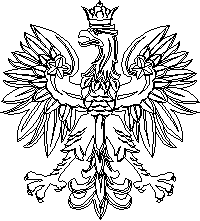 